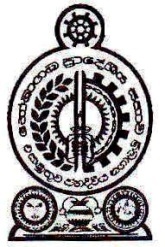 හෝමාගම ප්‍රාදේශීය සභාව2021.05.05 දින පෙ.ව.10.00ට රැස්වූ කාර්මික සේවා කාරක සභා වාර්තාවසැ.යු. :- මෙහි පහත සඳහන් නිර්දේශයන් පිළිබඳ සංශෝධන හා අනුමැතීන් 2021.05.18 වන දින මහ සභා වාර්තාවේ හි සඳහන් වන බව කාරුණිකව සලකන්නපැමිණිම :-සභාපති :-		01. ගරු ප්‍රා.ස.මන්ත්‍රී	- එච්.පී.රංජිත් නිහාල් මහතාසාමාජිකයින්  :-	02. ගරු ප්‍රා.ස.මන්ත්‍රී	- ජේ.ඒ.ප්‍රියන්ත පුෂ්පකුමාර මහතා	03. ගරු ප්‍රා.ස.මන්ත්‍රී	- ජී.කේ ටමනි ලංකා ප්‍රසාදිනී මහත්මිය	04. ගරු ප්‍රා.ස.මන්ත්‍රී 	- කොතලාවලගේ කීර්තිලතා මහත්මිය	05. ගරු ප්‍රා.ස.මන්ත්‍රී	- කේ.ඒ චමින්ද ප්‍රියදර්ශන කුරුප්පුආරච්චි මහතා	06. ගරු ප්‍රා.ස.මන්ත්‍රී	- ටී.හර්බට් කරුණාරත්න මහතා	07. ගරු ප්‍රා.ස.මන්ත්‍රී	- නිර්මල සුඛිත් හපුආරච්චි මහතා	08. ගරු ප්‍රා.ස.මන්ත්‍රී	- ලියනගේ කුමුදුනී රේණුකා මහත්මියනොපැමිණිම :-		09. ගරු ප්‍රා.ස.මන්ත්‍රී	- කත්‍රි ආරච්චිගේ රූපසේන මහතා			10. ගරු ප්‍රා.ස.මන්ත්‍රි	- කළුකපුගේ සමන්ත කුමාර මහතා			11. ගරු ප්‍රා.ස.මන්ත්‍රිනී	- පී.දමයන්තා බන්දුමතී ගුණවර්ධන මහත්මිය12. ගරු ප්‍රා.ස.මන්ත්‍රිනී	- එස්.කේ.ඒ.නීලා කාන්ති මහත්මියනිලධාරින්:-		01.ලේකම්			- කේ.බී.ටී.කේ.ගුණතිලක මිය				02.වැඩ අධිකාරී			- ඩබ්.ඒ.පී.විජේකාන්ත මහතා			03. කළ. සේවා	නිලධාරී	- පී.ජී.ප්‍රියංගනී මිය01. පහත සඳහන් ව්‍යාපෘති ඇස්තමේන්තු පිළිගෙන අනුමත කිරීම සඳහා ඉදිරිපත් කර තිබුණි.02.	මීගොඩ ආදාහනාගාරයේ ආදාහන ක්‍රියාකරු විසින් ආදාහන සිදු කරනු ලබන වේලාවන් පහත පරිදි වෙනස්කර ලබාදෙන ලෙස ඉල්ලීමක් යොමු කර තිබුණි.කලින් තිබු වේලාව - ප.ව.3.00සංශෝධනය විය යුතු වේලාව - ප.ව.2.00ඉහත ඉල්ලීම පිළිබඳව සලකා බලන ලද කාරක සභාව විසින් මීගොඩ ආදාහනාගාරයේ දැනට ප.3.00 සිදු කරනු ලබන ආදාහන මින් ඉදිරියට ප.ව.2.00 ට ලෙස සංශෝධනය කිරීම සුදුසු යැයි නිර්දේශ කරන ලදී.03. පහත සඳහන් යෝජනා හා ඇස්තමේන්තු මුදල් පිළිගෙන සභාවේ පොදු අරමුදල් යොදවා සංවර්ධනය කිරීමට සුදුසු බවට ගරු ප්‍රාදේශීය සභා මන්ත්‍රී කේ.ඒ.ඩී.කේ.ප්‍රභාත් විදුරංග මහතා විසින් පහත සඳහන් ව්‍යාපෘති අනුමත කර ගැනීමට කාරක සභාව වෙත ඉල්ලීම යොමු කර තිබුණි.3:01	කිතුලවිල තලගලවත්ත මාර්ගයේ කොස්ගහලන්ද ඉඩමේ 941/1ඒ නිවස අසල අතුරු මාර්ගය සංවර්ධනය කිරීම සඳහා ඇස්තමේන්තු මුදල රු.1,069,000.003:02	කිරිවත්තුඩුව මිල්ලගහවත්ත බෝධිය අසළ අතුරු මාර්ගය සංවර්ධනය කිරීම සඳහා  ඇස්තමේන්තු මුදල රු.322,000.003:03	කිතුලවිල තලගලවත්ත මාර්ගයේ 91/2 නිවස අසල මාර්ගය සංවර්ධනය කිරීම සඳහා ඇස්තමේන්තු මුදල රු.475,000.00ඒ පිළිබඳව සලකා බලන ලද කාරක සභාව විසින් ඉහත සඳහන් යෝජනා හා ඇස්තමේන්තු පිළිගෙන සභා අරමුදල් යොදවා සංවර්ධනය කිරීම සුදුසු යැයි අනුමත කරන ලදී.04.	ගරු ප්‍රාදේශීය සභා මන්ත්‍රී එච්.පී.රංජිත් නිහාල් මහතාගේ කොට්ඨාශයේ විදුලි රැහැන් වෙනුවට අලුතින් කේබල් ඇදීම සිදුකරන බවත්, සවිකර ඇති විදී ලාම්පු සඳහා නැවත සම්බන්ධතාවය ලබා දීමට බණ්ඩල් ක්ලීප් හැටක් (60) පමණ ලබාදෙන ලෙස ඉල්ලීමක් සිදු කර ඇත.ඒ පිළිබඳව සලකා බලන ලද කාරක සභාව විසින් සෑම කොට්ඨාශයකම විදි ලාම්පු සඳහා නැවත සම්බන්ධතාවය ලබා දීමට අවශ්‍ය බණ්ඩල් කිලීප් මිලදී ගැනීමට සුදුසු බවට නිර්දේශ කරන ලදී.05.	පහත සඳහන් යෝජනා හා ඇස්තමේන්තු මුදල් පිළිගෙන සභාවේ පොදු අරමුදල් යොදවා සංවර්ධනය කිරීමට සුදුසු බවට ගරු ප්‍රාදේශීය සභා මන්ත්‍රී කේ.සමන්ත කුමාර මහතා විසින් පහත සඳහන් ව්‍යාපෘති අනුමත කර ගැනීමට කාරක සභාව වෙත ඉල්ලීම යොමු කර තිබුණි.	5:01	වෙනිවැල්කොළ පාසැල් මාවත සෙත්සිරි උයන පිවිසුම් මාර්ගයේ සිට අවසානය දක්වා මාර්ගය සංවර්ධනය සඳහා ඇස්තමේන්තු මුදල රු.1,225,000.00	5:02	කහතුඩුව නැගෙනහිර ප්‍රගති මාවතේ A.D.S වෙළඳ සැල ඉදිරිපිට ඇති අතුරු මාර්ගය සංවර්ධනය කිරීම සඳහා ඇස්තමේන්තු මුදල රු.780,000.00ඒ පිළිබඳව සලකා බලන ලද කාරක සභාව විසින් ඉහත සඳහන් යෝජනා හා ඇස්තමේන්තු පිළිගෙන සභා අරමුදල් යොදවා සංවර්ධනය කිරීම සුදුසු යැයි අනුමත කරන ලදී.06.	පිටිපන උතුර ඩබ්.එච්.පෙරේරා මාවත සංවර්ධනය කිරීමටත්, ඒ සඳහා රු.672,000.00ක ඇස්තමේන්තු මුදල පිළිගෙන සංවර්ධන කටයුතු සිදු කිරීමට සුදුසු බවට ගරු සභාපති සම්පත් චමින්ද ජයසිංහ මහතා විසින් යෝජනාවක් යොමු කර තිබුණි. ඒ පිළිබඳව සලකා බලන ලද කාරක සභාව විසින් ඉහත සඳහන් යෝජනාව හා ඇස්තමේන්තු පිළිගෙන සභා අරමුදල් යොදවා සංවර්ධනය කිරීම සුදුසු යැයි අනුමත කරන ලදී.07.	මීගොඩ මුතුහේනවත්ත ආදාහනාගාරයේ තුඹ ගෙය අලුත්වැඩියා කලයුතු බවට හා ඒ සඳහා ඇස්තමේන්තු සකස් කිරීම සුදුසු බවටත් නිර්දේශ කරන ලදී.08.	ගොඩගම ගොඩගමගෙවත්ත් දුම්රිය පරණ පාර දකුණු පස සපත්තු කාණුව ඉතිරි කොටස සංවර්ධනය කිරීමටත්, ඒ සඳහා වන ඇස්තමේන්තුව වන රු.100,000.00 ක මුදල පිළිගෙන අනුමත කිරීමටත් ගරු ප්‍රාදේශීය සභා මන්ත්‍රි ඩබ්.වී.කිත්සිරි දේවප්‍රිය ද සොයිසා මහතා විසින් යෝජනාවක් ඉදිරිපත් කර තිබුණි.ඒ පිළිබඳව සලකා බලන ලද කාරක සභාව විසින් ගොඩගම ගොඩගමගෙවත්ත් දුම්රිය පරණ පාර දකුණු පස සපත්තු කාණුව ඉතිරි කොටස සංවර්ධනය කිරීමටත්, ඒ සඳහා වන ඇස්තමේන්තු මුදල වන රු.100,000.00 ක මුදල පිළිගෙන සභා අරමුදල් යොදවා සංවර්ධනය කිරීමට සුදුසු යැයි අනුමත කරන ලදී.09.	නියඳගල පළවෙනි පටුමඟ සංවර්ධනය කිරීමටත්, ඒ සඳහා වන ඇස්තමේන්තුව වන රු.2,000,000.00 ක මුදල පිළිගෙන සභාවේ පොදු අරමුදල් යොදවා සංවර්ධනය කිරීමටත්  ගරු සභාපති සම්පත් චමින්ද ජයසිංහ මහතා විසින් යෝජනාවක් ඉදිරිපත් කර තිබුණු.ඒ පිළිබඳව සලකා බලන ලද කාරක සභාව විසින් නියඳගල පළවෙනි පටුමඟ සංවර්ධනය කිරීමටත්, ඒ සඳහා වන ඇස්තමේන්තුව වන රු.2,000,000.00 ක මුදල පිළිගෙන සභාවේ පොදු අරමුදල් යොදවා සංවර්ධනය කිරීමටත් සුදුසු බවට අනුමත කරන ලදී.10.	බ්‍රාහ්මණගම කැරැඹ පාරේ හරස් මාර්ගය සංවර්ධනය කිරීමටත්, ඒ සඳහා වන ඇස්තමේන්තුව වන රු.665,000.00 ක මුදල පිළිගෙන සභාවේ පොදු අරමුදල් යොදවා සංවර්ධනය කිරීමටත්  ගරු සභාපති සම්පත් චමින්ද ජයසිංහ මහතා විසින් යෝජනාවක් ඉදිරිපත් කර තිබුණු.ඒ පිළිබඳව සලකා බලන ලද කාරක සභාව විසින් බ්‍රාහමණගම කැරැඹ පාරේ හරස් මාර්ගය සංවර්ධනය කිරීමටත්, ඒ සඳහා වන ඇස්තමේන්තුව වන රු.665,000.00 ක මුදල පිළිගෙන සභාවේ පොදු අරමුදල් යොදවා සංවර්ධනය කිරීමටත් සුදුසු බවට අනුමත කරන ලදී.2021.05.05 දින ,						එච්.පී රංජිත් නිහාල් මහතා හෝමාගම ප්‍රාදේශීය සභා කාර්යාලයේ දී 			ගරු ප්‍රා.සභා මන්ත්‍රී,								කාර්මික සේවා කාරක සභාවඅනු අංකයව්‍යාපෘතියප්‍රතිපාදන ස්වභාවයමුදල රු.1:01හෝමාගම පිංකෙත පාරේ 5වන පටුමගේ කාණු පද්ධතිය ඉදි කිරීමසභා1,055,000.001:02නියඳගල පලවෙනි පටුමග සංවර්ධනය කිරීමසභා2,000,000.001:03හේනවත්ත හෙට්ටියාවත්ත 6 පටුමග මාර්ගය සංවර්ධනය කිරීමසභා1,472,000.001:04නියඳගල රත්මල්  පෙදෙස කෙලවර කොටස මාර්ගය සංවර්ධනය කිරීමසභා235,000.001:05වැලිකඩයාවත්ත පාර ප්‍රේමරත්න මහතාගේ නිවස අසල කාණු පද්ධතිය ඉදි කිරීමසභා492,000.001:06හෝමාගම  ප්‍රාදේශිය සභාවේ ගබඩාවේ රාක්ක සවි කිරීමසභා257,000.001:07ප්‍රසන්නපුර 71/2 දරණ ආනන්ද මහතාගේ ඉඩම අසල ජල බස්නා කාණුව ඉදි කිරීමසභා840,000.001:08මුල්ලේගම කිරිමකුලු කන්ද මාර්ගයේ 71/13 දරණ නිවාසවලට පිවිසෙන මාර්ගය සංවර්ධනය කිරීමසභා175,000.001:09මුල්ලේගම ඔරුවල දක්වා දිවෙන ප්‍රධාන මාර්ගයට මුහුණලා පිහිටි හරිත පෙදෙස  සංවර්ධනය කිරීමසභා308,000.001:10මාවලස් ගාර්ඩ්න් මාර්ගයේ ඉතිරි කොටස  සංවර්ධනය කිරීමසභා250,000.001:11මීගොඩ උතුර ගුණානන්ද නාහිමි මාවතේ රම්‍ය විමන පෙදෙසෙහි නිවෙස්වලට යන මාර්ගය සංවර්ධනය  කිරීමසභා518,000.001:12පනාගොඩ කෙරේමුල්ල පාර සපුමල් පෙදෙස මාර්ගය සංවර්ධනය  කිරීමසභා365,000.001:13හබරකඩ කොතලාවල මාර්ගයේ ක්‍රී‍ඩා පිටිය අසල පැති බැම්ම  සංවර්ධනය  කිරීමසභා500,000.001:14හබරකඩ  රණාල පාරේ පිං ළිඳ පාර අතුරු මාර්ගයේ පැති බැම්ම ඉතිරි කොටස ඉදි කිරීමසභා1,430,000.001:15කුඩමාදූව සිසිල් සෙවණ උද්‍යානයේ පැති බැම්ම  සංවර්ධනය  කිරීමසභා1,350,000.001:16පිටිපන දකුණ දොලහේන දේවාල පාර දෙව‍න පටුමග සංවර්ධනය කිරීමසභා541,000.001:17ප්‍රසන්නපුර ග්‍රා.නි .වසමට අයත් අතපත්තුගොඩ අංක 92 ධර්මසේන මහතාගේ නිවස අසල මාර්ගය සංවර්ධනය  කිරීමසභා475,000.001:18පිටිපන උතුර ගොඩහේන මාර්ගයේ 231/1 නිවස අසල මාර්ගය ඉතිරි කොටස සංවර්ධනය  කිරීමසභා53,000.001:19හ‍යිලෙවල් ගාර්ඩ්න්ස් නිවාස සංකිර්ණයේ මාර්ගය සංවර්ධනය කිරීමසභා903,000.001:20කිරිවත්තුඩු‍ව කැන්ද කැටිය 7 ව‍න පටුමග සංවර්ධනය කිරීමසභා655,000.001‍:21දීපන්ගොඩ ග්‍රා.නි. වසමේ සුමුදු පෙදෙසේ මාර්ගය කොටසක් සංවර්ධනය  කිරීමසභා1,038,000.001:22දීපන්ගොඩ හත්ලහගොඩ පාසල අසල මාර්ගයේ කෙලවර අතුරු මාර්ගය ඉතිරි කොටස  සංවර්ධනයකිරීමසභා80,000.001:23පානලුව සම්පත් මාවත අතුරු මාර්ගය  සංවර්ධනය කිරීමසභා620,000.001:24මී‍ගොඩ පිලිප් ගුණවර්ධන පුස්තකාලය අලුත්වැඩියා කිරීමසභා820,000.001:25පාලගම දෙරුක්උන්න පාර සංවර්ධනය කිරීම 11 අදියරසභා1,090,000.001:26පනාගොඩ මීගස්මුල්ල කෝට්ටේවත්ත පාර සංවර්ධනය කිරීමසභා2,000,000.001:27හබරකඩ විද්‍යාල මාවත සංවර්ධනය කිරීම අදියර 1සභා2,000,000.001:28ග්‍රාමෝදය මාවත අතුරු මාර්ගය සංවර්ධනය කිරීමසභා600,000.001:29පොල්හේනවත්ත මාවත 2 වන පටුමඟ සංවර්ධනය කිරීමසභා1,000,000.001:30අමුහේනකන්ද පන්සල පාර සංවර්ධනය කිරීමසභා1,233,000.001:31පිටිපන දකුණ 410 නිවස අසළ මාර්ගය සංවර්ධනය කිරීමසභා1,282,000.001:32පනාගොඩ තැඹිලි උයන ප්‍රජා ශාලාව සංවර්ධනය කිරීමසභා1,900,000.001:33පිටිපන දකුණ ජිනරතන මාවත අතුරු මාර්ගයේ පැති බැම්ම සඳහා පස් පිරවීමසභා365,000.00අංක 1:01 සිට අංක 1:33 දක්වා වූ ඇස්තමේන්තු පිළිගැනීම සුදුසු යැයි අනුමත කරන ලදී.අංක 1:01 සිට අංක 1:33 දක්වා වූ ඇස්තමේන්තු පිළිගැනීම සුදුසු යැයි අනුමත කරන ලදී.අංක 1:01 සිට අංක 1:33 දක්වා වූ ඇස්තමේන්තු පිළිගැනීම සුදුසු යැයි අනුමත කරන ලදී.අංක 1:01 සිට අංක 1:33 දක්වා වූ ඇස්තමේන්තු පිළිගැනීම සුදුසු යැයි අනුමත කරන ලදී.1:34වෑතර උප කාර්යාලයේ අපද්‍රව්‍ය කළමනාකරණ අංගනයක් ඉඳිකිරීමසභා2,600,000.00ඉහත ඇස්තමේන්තුව පිළිගෙන අනුමත කිරීම සුදුසු යැයි නිර්දේශ කරන ලදී.ඉහත ඇස්තමේන්තුව පිළිගෙන අනුමත කිරීම සුදුසු යැයි නිර්දේශ කරන ලදී.ඉහත ඇස්තමේන්තුව පිළිගෙන අනුමත කිරීම සුදුසු යැයි නිර්දේශ කරන ලදී.ඉහත ඇස්තමේන්තුව පිළිගෙන අනුමත කිරීම සුදුසු යැයි නිර්දේශ කරන ලදී.1:35මුල්ලේගම රතුපන්විල මාර්ගයේ සුනිල් මහතාගේ නිවස අසල ජල බස්නා කාණුව ඉඳිකිරිමසභා525,000.001:36මුල්ලේගම රතුපන්විල පාර අතුරු මාර්ගයේ කාණු පද්ධතියේ ඉතිරි කොටස ඉඳිකිරීමසභා105,000.001:37මාගම්මන දෙනිය පාරට සම්බන්ධ අතුරු මාර්ගය සංවර්ධනය කිරීම (269/ඒ)සභා390,000.00අංක 1:35 සිට අංක 1:37 දක්වා වූ ඇස්තමේන්තු පිළිගැනීම සුදුසු යැයි අනුමත කරන ලදී.අංක 1:35 සිට අංක 1:37 දක්වා වූ ඇස්තමේන්තු පිළිගැනීම සුදුසු යැයි අනුමත කරන ලදී.අංක 1:35 සිට අංක 1:37 දක්වා වූ ඇස්තමේන්තු පිළිගැනීම සුදුසු යැයි අනුමත කරන ලදී.අංක 1:35 සිට අංක 1:37 දක්වා වූ ඇස්තමේන්තු පිළිගැනීම සුදුසු යැයි අනුමත කරන ලදී.